Resource sheet 1.1: Opinion meterPrint this sheet of opinion meter strips and cut into four. Provide each student with their own opinion meter and a paperclip. To make the opinion meter last longer, print onto heavier card or laminate and use again at another time.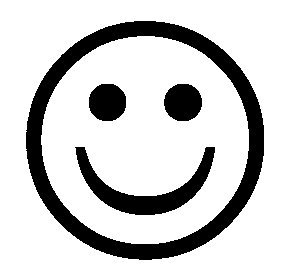 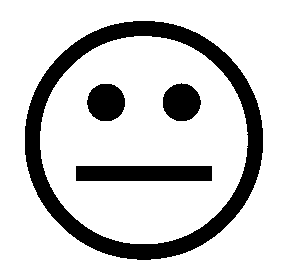 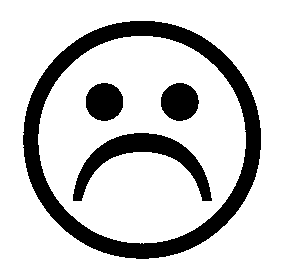 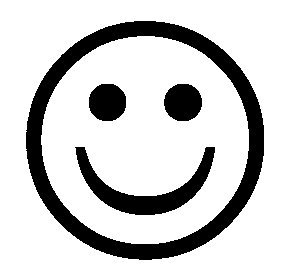 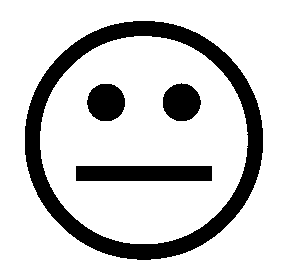 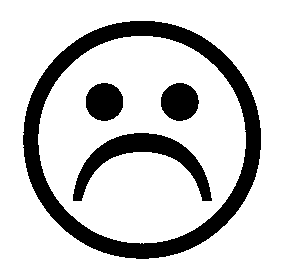 